Lakossági FelhívásZöldebb Élhetőbb Községért!	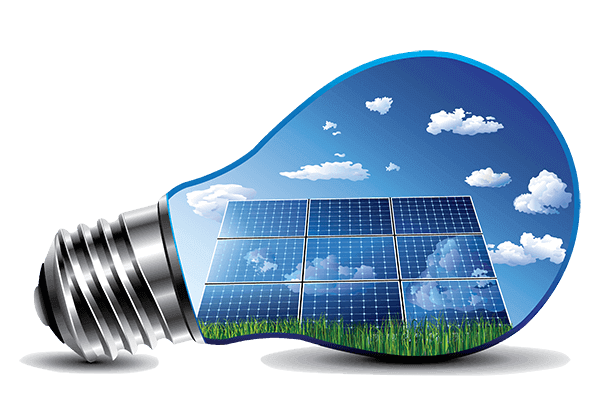 (Zöldfalu Program)Tisztelt Lakosság!Meghívom Önöket, az Unió által támogatott családi házak, nyaralók és hétvégi házak energetikai felújítását szolgáló, a Magyar Fejlesztési Bankon keresztül nyújtott támogatás bemutatójára. Várjuk azokat, akik korszerűsítenék ingatlanaikat, (napelem, fűtéskorszerűsítés, nyílászáró csere, LED világítás, homlokzat szigetelés stb.) és szeretnék lenullázni ingatlanuk fűtés és villanyszámláját.Jöjjön el: Újítsuk fel energetikailag az ingatlanukatINGYEN MILLIÓKBÓL!Gondoljon a jövőre és valósítsa meg most a rezsimentes otthonát!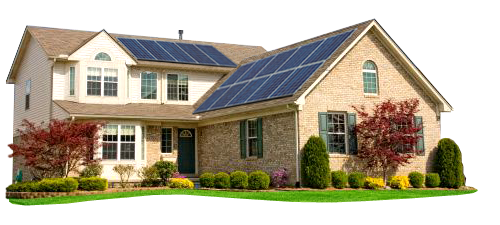 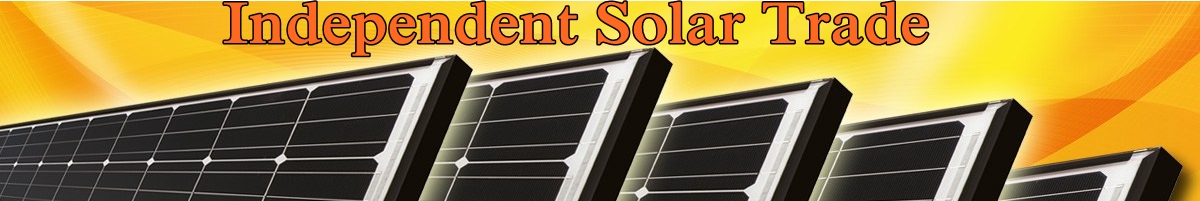 